Все продают туры – мы продаем сервис уже 14 лет! Мы летаем только на национальных регулярных авиалиниях и продаем гарантированный отдых.Все продают туры – мы продаем сервис уже 14 лет! Мы летаем только на национальных регулярных авиалиниях и продаем гарантированный отдых.Все продают туры – мы продаем сервис уже 14 лет! Мы летаем только на национальных регулярных авиалиниях и продаем гарантированный отдых.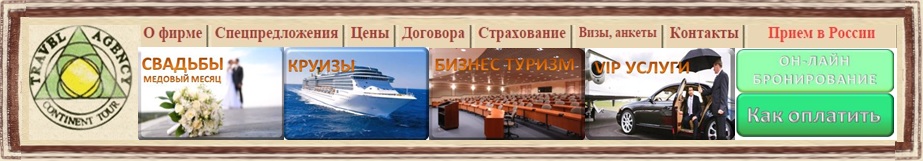 www.continenttour.rucontinenttours@rambler.ruМТЗ 012898www.continenttour.rucontinenttours@rambler.ruМТЗ 012898109012, г.Москва, ул.Никольская, д.17 офис 2.3Тел: +7 (495)710-41-62; +7 (495) 621-55-14ПЛЯЖНЫЙ ОТДЫХ В ГРЕЦИИПЛЯЖНЫЙ ОТДЫХ В ГРЕЦИИПЛЯЖНЫЙ ОТДЫХ В ГРЕЦИИ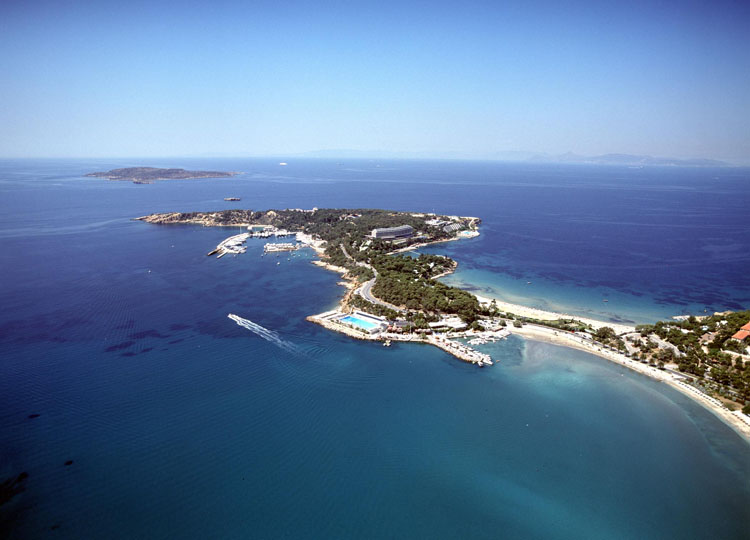 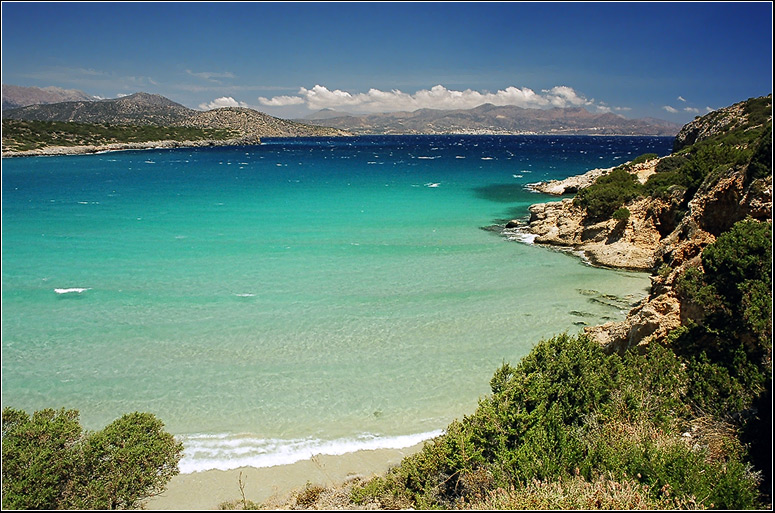 АФИНСКОЕ ПОБЕРЕЖЬЕАФИНСКОЕ ПОБЕРЕЖЬЕАФИНСКОЕ ПОБЕРЕЖЬЕАФИНСКОЕ ПОБЕРЕЖЬЕПобережье Афин хорошо тем, что дает возможность сочетать отдых на пляжах с выездом в столицу - за новыми впечатлениями, покупками или делами. Афинская ривьера -  идеальное место встречи трех богов: Бога морей "Посейдона", бога солнца "Гелиоса" и бога торговли "Гермеса". Аттику отличает мягкий, сухой средиземноморский климат, а аттическое небо, солнце и море не зря были воспеты поэтами. Вдоль западного берега Аттики тянется сплошная линия жилых домов, роскошных вилл, ресторанов, отелей, ночных клубов, магазинов, пляжей. Мелькает радужный калейдоскоп географических названий Глифада, Вула, Вулиагмени, Варкиза, Лагонисси, Сунион, Неа Макри.Побережье Афин хорошо тем, что дает возможность сочетать отдых на пляжах с выездом в столицу - за новыми впечатлениями, покупками или делами. Афинская ривьера -  идеальное место встречи трех богов: Бога морей "Посейдона", бога солнца "Гелиоса" и бога торговли "Гермеса". Аттику отличает мягкий, сухой средиземноморский климат, а аттическое небо, солнце и море не зря были воспеты поэтами. Вдоль западного берега Аттики тянется сплошная линия жилых домов, роскошных вилл, ресторанов, отелей, ночных клубов, магазинов, пляжей. Мелькает радужный калейдоскоп географических названий Глифада, Вула, Вулиагмени, Варкиза, Лагонисси, Сунион, Неа Макри.Побережье Афин хорошо тем, что дает возможность сочетать отдых на пляжах с выездом в столицу - за новыми впечатлениями, покупками или делами. Афинская ривьера -  идеальное место встречи трех богов: Бога морей "Посейдона", бога солнца "Гелиоса" и бога торговли "Гермеса". Аттику отличает мягкий, сухой средиземноморский климат, а аттическое небо, солнце и море не зря были воспеты поэтами. Вдоль западного берега Аттики тянется сплошная линия жилых домов, роскошных вилл, ресторанов, отелей, ночных клубов, магазинов, пляжей. Мелькает радужный калейдоскоп географических названий Глифада, Вула, Вулиагмени, Варкиза, Лагонисси, Сунион, Неа Макри.Побережье Афин хорошо тем, что дает возможность сочетать отдых на пляжах с выездом в столицу - за новыми впечатлениями, покупками или делами. Афинская ривьера -  идеальное место встречи трех богов: Бога морей "Посейдона", бога солнца "Гелиоса" и бога торговли "Гермеса". Аттику отличает мягкий, сухой средиземноморский климат, а аттическое небо, солнце и море не зря были воспеты поэтами. Вдоль западного берега Аттики тянется сплошная линия жилых домов, роскошных вилл, ресторанов, отелей, ночных клубов, магазинов, пляжей. Мелькает радужный калейдоскоп географических названий Глифада, Вула, Вулиагмени, Варкиза, Лагонисси, Сунион, Неа Макри.Маршрут: Москва-Афины-МоскваВылеты: Ежедневно, регулярными рейсами. Возможны заезды в любые даты и на любое количество дней!!Маршрут: Москва-Афины-МоскваВылеты: Ежедневно, регулярными рейсами. Возможны заезды в любые даты и на любое количество дней!!Маршрут: Москва-Афины-МоскваВылеты: Ежедневно, регулярными рейсами. Возможны заезды в любые даты и на любое количество дней!!Маршрут: Москва-Афины-МоскваВылеты: Ежедневно, регулярными рейсами. Возможны заезды в любые даты и на любое количество дней!!Рекомендуемые отели:Рекомендуемые отели:Рекомендуемые отели:Рекомендуемые отели:APOLLONIA HOTEL APPARTMETS 4*APOLLONIA HOTEL APPARTMETS 4*APOLLONIA HOTEL APPARTMETS 4*APOLLONIA HOTEL APPARTMETS 4*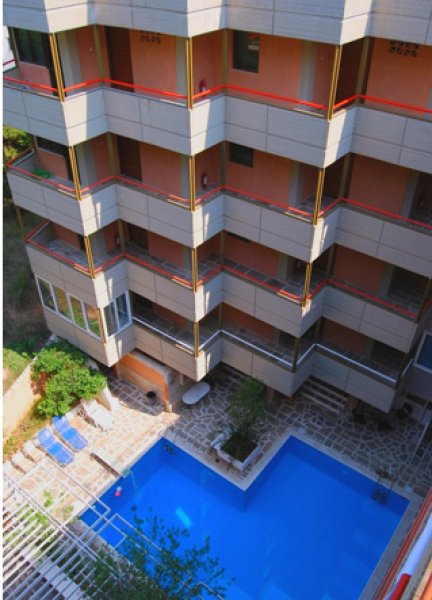 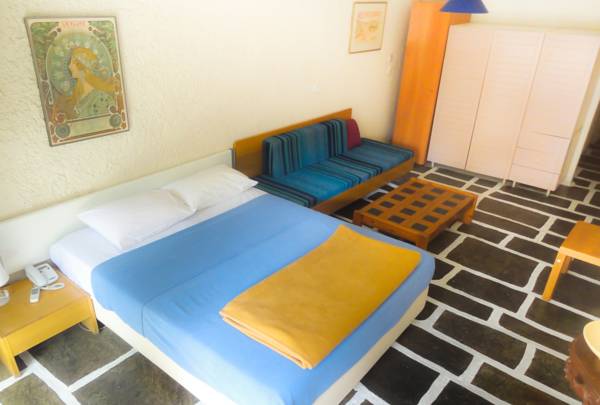 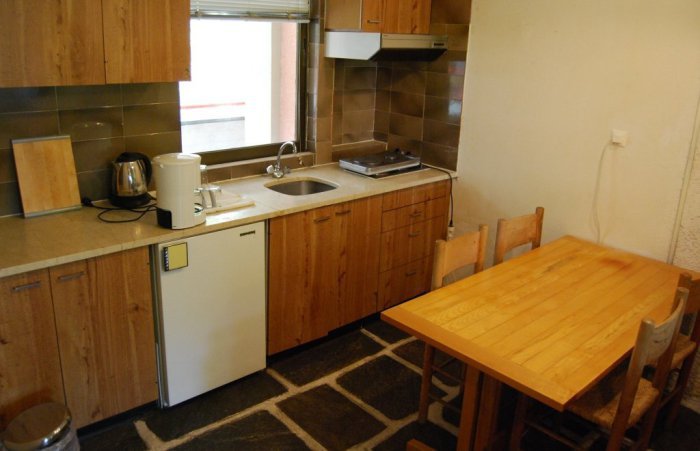 Стоимость пакета на 8дн/7н на человека: В период проживания 01.06.2015-01.08.2015 SGL Studio = 680EUR; ½DBL Studio = 364EUR Стоимость указана без питанияСтоимость пакета на 8дн/7н на человека: В период проживания 01.06.2015-01.08.2015 SGL Studio = 680EUR; ½DBL Studio = 364EUR Стоимость указана без питанияСтоимость пакета на 8дн/7н на человека: В период проживания 01.06.2015-01.08.2015 SGL Studio = 680EUR; ½DBL Studio = 364EUR Стоимость указана без питанияСтоимость пакета на 8дн/7н на человека: В период проживания 01.06.2015-01.08.2015 SGL Studio = 680EUR; ½DBL Studio = 364EUR Стоимость указана без питанияSTEFANAKIS HOTEL APPARTMETS 3*STEFANAKIS HOTEL APPARTMETS 3*STEFANAKIS HOTEL APPARTMETS 3*STEFANAKIS HOTEL APPARTMETS 3*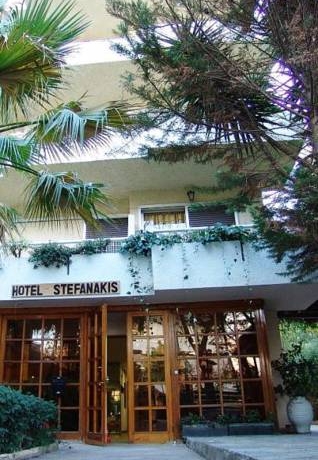 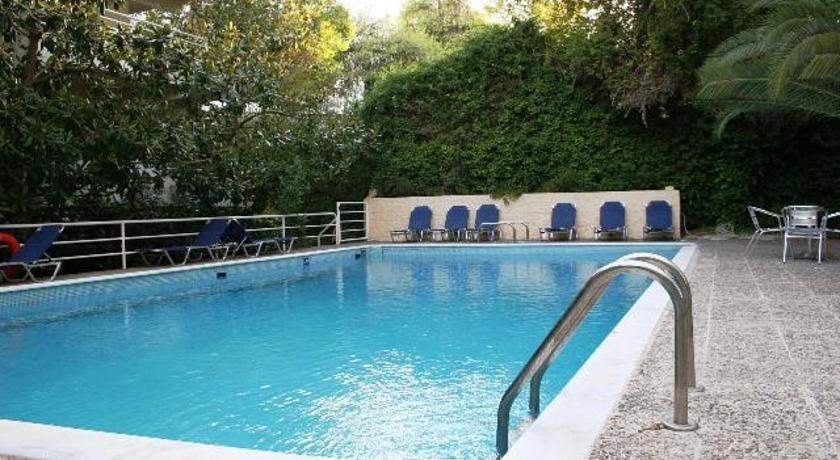 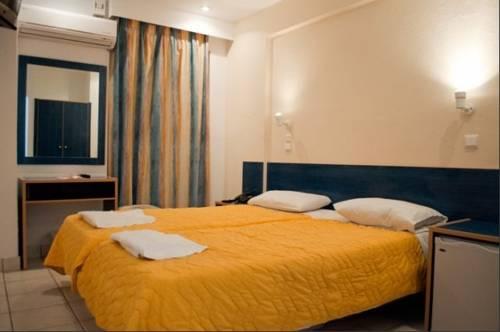 Стоимость пакета на 8дн/7н на человека: В период проживания 01.06.2015-30.06.2015 SGL Studio = 752EUR; ½DBL Studio = 377EURВ период проживания 01.07.2015-31.08.2015 SGL Studio = 853EUR; ½DBL Studio = 433EURСтоимость пакета на 8дн/7н на человека: В период проживания 01.06.2015-30.06.2015 SGL Studio = 752EUR; ½DBL Studio = 377EURВ период проживания 01.07.2015-31.08.2015 SGL Studio = 853EUR; ½DBL Studio = 433EURСтоимость пакета на 8дн/7н на человека: В период проживания 01.06.2015-30.06.2015 SGL Studio = 752EUR; ½DBL Studio = 377EURВ период проживания 01.07.2015-31.08.2015 SGL Studio = 853EUR; ½DBL Studio = 433EURСтоимость пакета на 8дн/7н на человека: В период проживания 01.06.2015-30.06.2015 SGL Studio = 752EUR; ½DBL Studio = 377EURВ период проживания 01.07.2015-31.08.2015 SGL Studio = 853EUR; ½DBL Studio = 433EURBLAZER SUITES 4*BLAZER SUITES 4*BLAZER SUITES 4*BLAZER SUITES 4*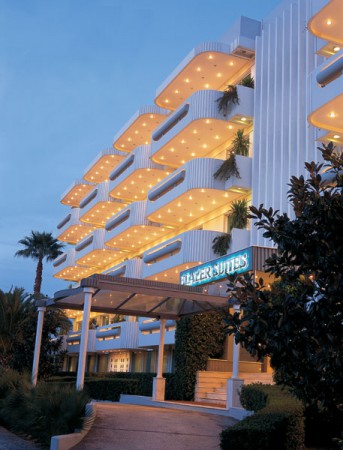 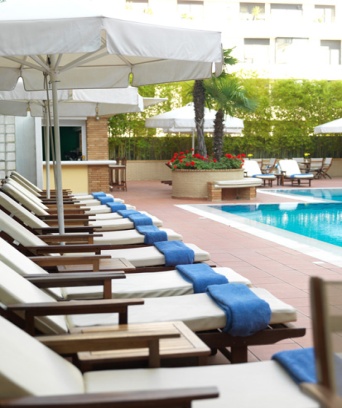 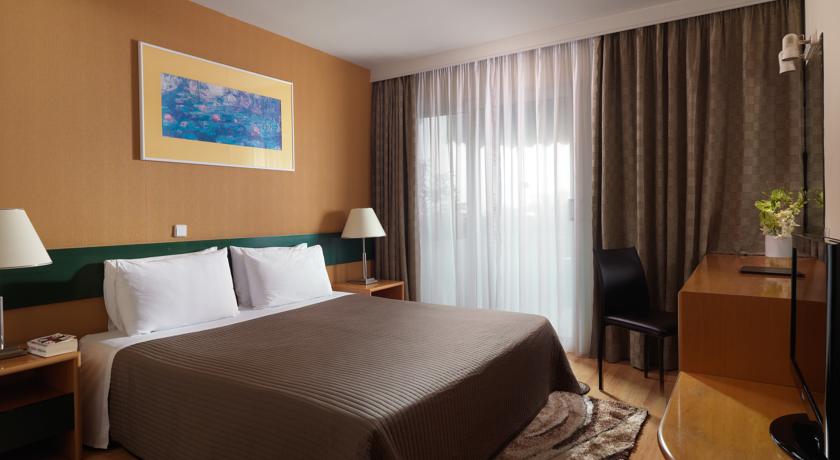 Стоимость пакета на 8дн/7н на человека: В период проживания 16.05.2015-01.10.2015 SGL Typical Suite = 1672EUR; ½DBL Typical Suite = 888EURСтоимость пакета на 8дн/7н на человека: В период проживания 16.05.2015-01.10.2015 SGL Typical Suite = 1672EUR; ½DBL Typical Suite = 888EURСтоимость пакета на 8дн/7н на человека: В период проживания 16.05.2015-01.10.2015 SGL Typical Suite = 1672EUR; ½DBL Typical Suite = 888EURСтоимость пакета на 8дн/7н на человека: В период проживания 16.05.2015-01.10.2015 SGL Typical Suite = 1672EUR; ½DBL Typical Suite = 888EURSEMIRAMIS HOTEL 5*SEMIRAMIS HOTEL 5*SEMIRAMIS HOTEL 5*SEMIRAMIS HOTEL 5*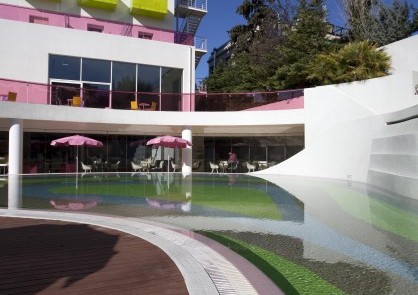 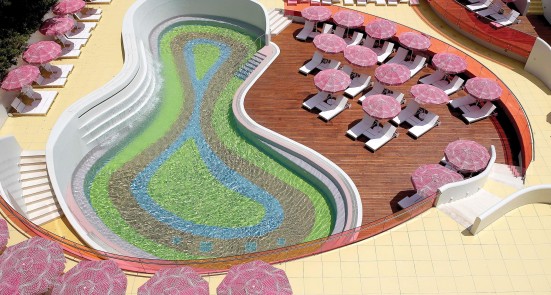 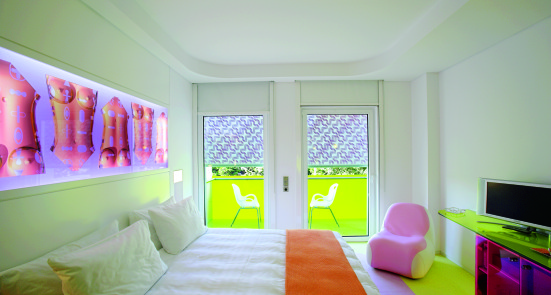 Стоимость пакета на 8дн/7н на человека: В период проживания 01.05.2015-30.06.2015 SGL Standart = 1335EUR; ½DBL Standart = 742EURВ период проживания 01.07.2015-31.08.2015 SGL Standart = 1235EUR; ½DBL Standart = 673EURСтоимость пакета на 8дн/7н на человека: В период проживания 01.05.2015-30.06.2015 SGL Standart = 1335EUR; ½DBL Standart = 742EURВ период проживания 01.07.2015-31.08.2015 SGL Standart = 1235EUR; ½DBL Standart = 673EURСтоимость пакета на 8дн/7н на человека: В период проживания 01.05.2015-30.06.2015 SGL Standart = 1335EUR; ½DBL Standart = 742EURВ период проживания 01.07.2015-31.08.2015 SGL Standart = 1235EUR; ½DBL Standart = 673EURСтоимость пакета на 8дн/7н на человека: В период проживания 01.05.2015-30.06.2015 SGL Standart = 1335EUR; ½DBL Standart = 742EURВ период проживания 01.07.2015-31.08.2015 SGL Standart = 1235EUR; ½DBL Standart = 673EURCAPE SOUNIO GRECOTEL HOTEL 5*CAPE SOUNIO GRECOTEL HOTEL 5*CAPE SOUNIO GRECOTEL HOTEL 5*CAPE SOUNIO GRECOTEL HOTEL 5*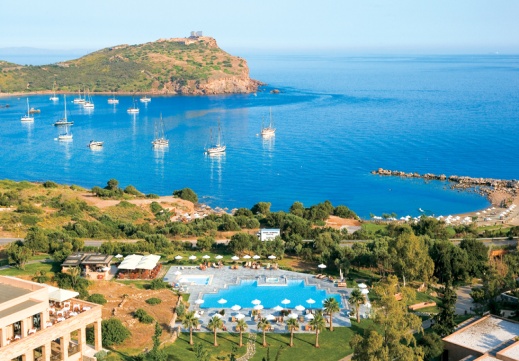 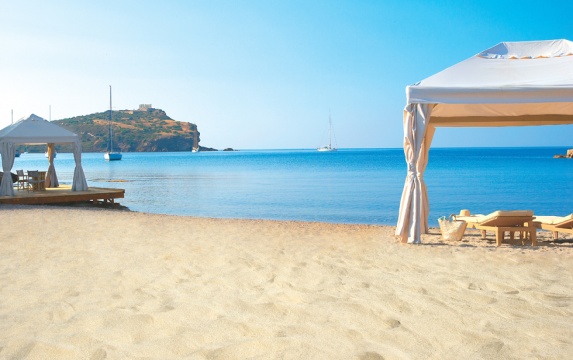 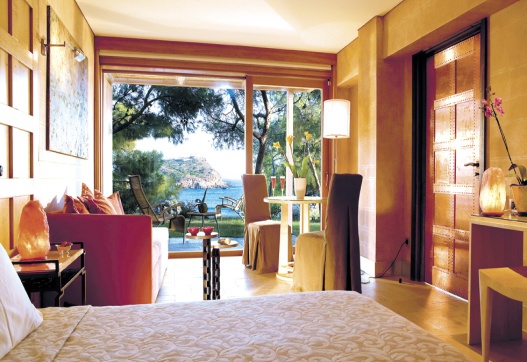 Стоимость пакета на 8дн/7н на человека: В период проживания 25.06.2015-29.07.2015 SGL Superior Bungalow Partial Sea = 3130EUR; ½DBL Superior Bungalow Partial Sea = 1575EURСтоимость пакета на 8дн/7н на человека: В период проживания 25.06.2015-29.07.2015 SGL Superior Bungalow Partial Sea = 3130EUR; ½DBL Superior Bungalow Partial Sea = 1575EURСтоимость пакета на 8дн/7н на человека: В период проживания 25.06.2015-29.07.2015 SGL Superior Bungalow Partial Sea = 3130EUR; ½DBL Superior Bungalow Partial Sea = 1575EURСтоимость пакета на 8дн/7н на человека: В период проживания 25.06.2015-29.07.2015 SGL Superior Bungalow Partial Sea = 3130EUR; ½DBL Superior Bungalow Partial Sea = 1575EURCLUB HOTEL CASINO 5*CLUB HOTEL CASINO 5*CLUB HOTEL CASINO 5*CLUB HOTEL CASINO 5*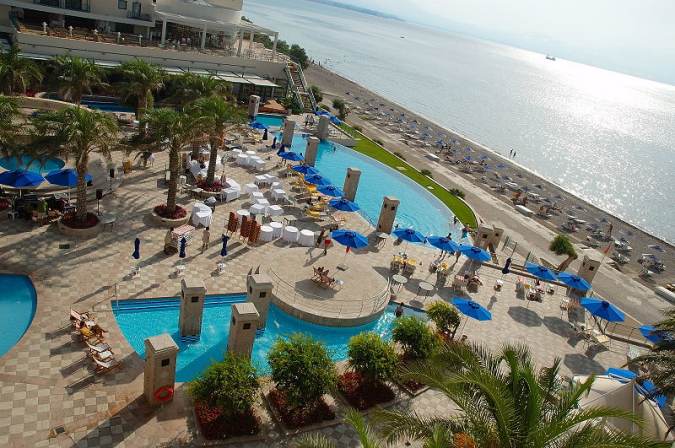 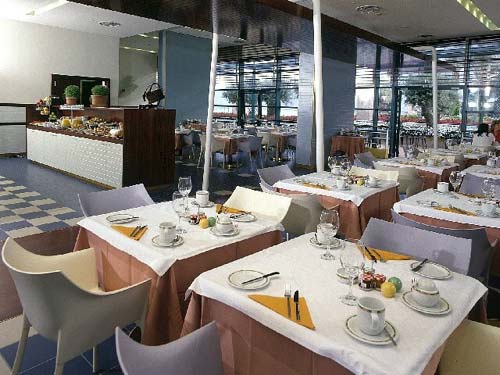 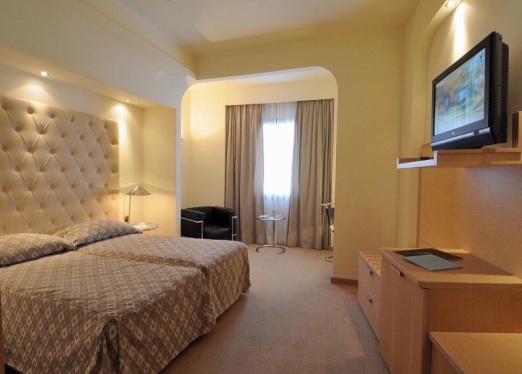 Стоимость пакета на 8дн/7н на человека: Стоимость указана без питанияВ период проживания 01.05.2015-30.06.2015 SGL Executive Mountain View = 1010EUR; ½DBL Executive Mountain View = 510EURВ период проживания 01.07.2015-16.07.2015 SGL Executive Mountain View = 1100EUR; ½DBL Executive Mountain View = 555EURСтоимость пакета на 8дн/7н на человека: Стоимость указана без питанияВ период проживания 01.05.2015-30.06.2015 SGL Executive Mountain View = 1010EUR; ½DBL Executive Mountain View = 510EURВ период проживания 01.07.2015-16.07.2015 SGL Executive Mountain View = 1100EUR; ½DBL Executive Mountain View = 555EURСтоимость пакета на 8дн/7н на человека: Стоимость указана без питанияВ период проживания 01.05.2015-30.06.2015 SGL Executive Mountain View = 1010EUR; ½DBL Executive Mountain View = 510EURВ период проживания 01.07.2015-16.07.2015 SGL Executive Mountain View = 1100EUR; ½DBL Executive Mountain View = 555EURСтоимость пакета на 8дн/7н на человека: Стоимость указана без питанияВ период проживания 01.05.2015-30.06.2015 SGL Executive Mountain View = 1010EUR; ½DBL Executive Mountain View = 510EURВ период проживания 01.07.2015-16.07.2015 SGL Executive Mountain View = 1100EUR; ½DBL Executive Mountain View = 555EURPOSEIDON RESORT 5*POSEIDON RESORT 5*POSEIDON RESORT 5*POSEIDON RESORT 5*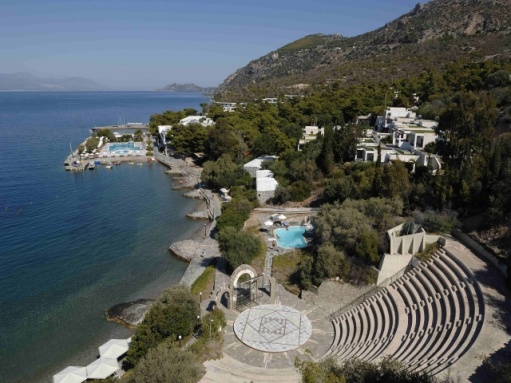 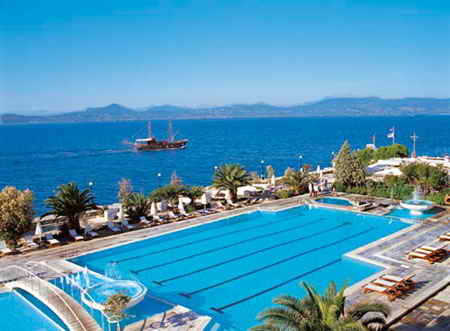 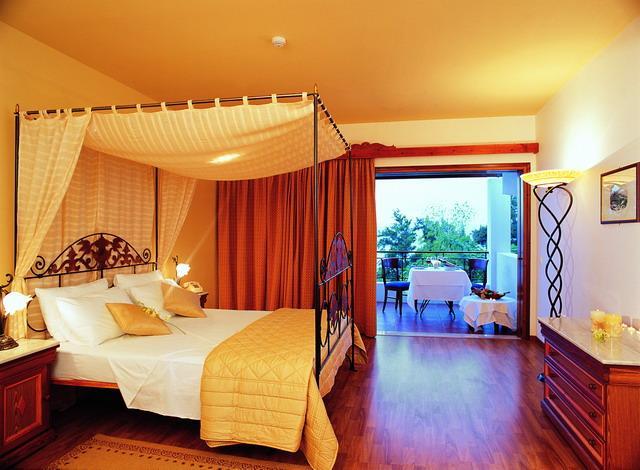 Стоимость пакета на 8дн/7н на человека: В период проживания 01.06.2015-30.06.2015 SGL Superior Bungalow Garden View = 928EUR; ½DBL Superior Bungalow Garden View = 510EURВ период проживания 01.07.2015-11.07.2015 SGL Superior Bungalow Garden View = 1010EUR; ½DBL Superior Bungalow Garden View = 555EURСтоимость пакета на 8дн/7н на человека: В период проживания 01.06.2015-30.06.2015 SGL Superior Bungalow Garden View = 928EUR; ½DBL Superior Bungalow Garden View = 510EURВ период проживания 01.07.2015-11.07.2015 SGL Superior Bungalow Garden View = 1010EUR; ½DBL Superior Bungalow Garden View = 555EURСтоимость пакета на 8дн/7н на человека: В период проживания 01.06.2015-30.06.2015 SGL Superior Bungalow Garden View = 928EUR; ½DBL Superior Bungalow Garden View = 510EURВ период проживания 01.07.2015-11.07.2015 SGL Superior Bungalow Garden View = 1010EUR; ½DBL Superior Bungalow Garden View = 555EURСтоимость пакета на 8дн/7н на человека: В период проживания 01.06.2015-30.06.2015 SGL Superior Bungalow Garden View = 928EUR; ½DBL Superior Bungalow Garden View = 510EURВ период проживания 01.07.2015-11.07.2015 SGL Superior Bungalow Garden View = 1010EUR; ½DBL Superior Bungalow Garden View = 555EURВ стоимость включено:*Размещение в отеле*Трансфер аэропорт-отель-аэропорт*Питание: завтраки (если не указано иное)*Медицинская страховкаВ стоимость включено:*Размещение в отеле*Трансфер аэропорт-отель-аэропорт*Питание: завтраки (если не указано иное)*Медицинская страховкаДополнительно оплачивается: *Оформление визы:Граждане РФ: 65EUR  взрослые; дети до 12 лет – бесплатно (если вписаны в паспорт родителей); дети до 12 лет с отдельным паспортом – 25EURИностранные граждане: 90EUR не зависимо от возраста.Дополнительно оплачивается: *Оформление визы:Граждане РФ: 65EUR  взрослые; дети до 12 лет – бесплатно (если вписаны в паспорт родителей); дети до 12 лет с отдельным паспортом – 25EURИностранные граждане: 90EUR не зависимо от возраста.Дополнительные услуги по направлению:* Помощь в оформлении визы без покупки тура;* Цветы и комплименты с доставкой;* VIP услугиДополнительные услуги по направлению:* Помощь в оформлении визы без покупки тура;* Цветы и комплименты с доставкой;* VIP услугиДополнительные услуги по направлению:* Помощь в оформлении визы без покупки тура;* Цветы и комплименты с доставкой;* VIP услугиДополнительные услуги по направлению:* Помощь в оформлении визы без покупки тура;* Цветы и комплименты с доставкой;* VIP услуги====================================================================================================================================================================================================================================================================================================================================При заключении договора оплата услуг по курсу ЦБ на день оплаты + 2%Стандартная комиссия по всем турам составляет 10% (комиссия предоставляется только при заключении договора). Уважаемые коллеги!Благодарим всех, кто с нами работает, и приглашаем к сотрудничеству новые агентства! Договора можно скачать по ссылке: Договора. По вопросам заключения договора: +7 (495) 621-55-14, +7 (495) 710-41-62 или по электронной почте continenttours@rambler.ru  Оригиналы договора можно выслать по почте или доставить курьером по адресу: 109012, Россия, Москва, ул.Никольская, д.17, офис 2.3. При оформлении первой заявки принимается сканированная копия первой и последней страницы договора, заверенная печатью и подписью, по электронной почте: continenttour@rambler.ruПри заключении договора оплата услуг по курсу ЦБ на день оплаты + 2%Стандартная комиссия по всем турам составляет 10% (комиссия предоставляется только при заключении договора). Уважаемые коллеги!Благодарим всех, кто с нами работает, и приглашаем к сотрудничеству новые агентства! Договора можно скачать по ссылке: Договора. По вопросам заключения договора: +7 (495) 621-55-14, +7 (495) 710-41-62 или по электронной почте continenttours@rambler.ru  Оригиналы договора можно выслать по почте или доставить курьером по адресу: 109012, Россия, Москва, ул.Никольская, д.17, офис 2.3. При оформлении первой заявки принимается сканированная копия первой и последней страницы договора, заверенная печатью и подписью, по электронной почте: continenttour@rambler.ruПри заключении договора оплата услуг по курсу ЦБ на день оплаты + 2%Стандартная комиссия по всем турам составляет 10% (комиссия предоставляется только при заключении договора). Уважаемые коллеги!Благодарим всех, кто с нами работает, и приглашаем к сотрудничеству новые агентства! Договора можно скачать по ссылке: Договора. По вопросам заключения договора: +7 (495) 621-55-14, +7 (495) 710-41-62 или по электронной почте continenttours@rambler.ru  Оригиналы договора можно выслать по почте или доставить курьером по адресу: 109012, Россия, Москва, ул.Никольская, д.17, офис 2.3. При оформлении первой заявки принимается сканированная копия первой и последней страницы договора, заверенная печатью и подписью, по электронной почте: continenttour@rambler.ruПри заключении договора оплата услуг по курсу ЦБ на день оплаты + 2%Стандартная комиссия по всем турам составляет 10% (комиссия предоставляется только при заключении договора). Уважаемые коллеги!Благодарим всех, кто с нами работает, и приглашаем к сотрудничеству новые агентства! Договора можно скачать по ссылке: Договора. По вопросам заключения договора: +7 (495) 621-55-14, +7 (495) 710-41-62 или по электронной почте continenttours@rambler.ru  Оригиналы договора можно выслать по почте или доставить курьером по адресу: 109012, Россия, Москва, ул.Никольская, д.17, офис 2.3. При оформлении первой заявки принимается сканированная копия первой и последней страницы договора, заверенная печатью и подписью, по электронной почте: continenttour@rambler.ruЗаявки по бронированию направлять на e-mail: bron_continent@mail.ruВопросы по турам:  continenttours@rambler.ruЗаявки по бронированию направлять на e-mail: bron_continent@mail.ruВопросы по турам:  continenttours@rambler.ruЗаявки по бронированию направлять на e-mail: bron_continent@mail.ruВопросы по турам:  continenttours@rambler.ruЗаявки по бронированию направлять на e-mail: bron_continent@mail.ruВопросы по турам:  continenttours@rambler.ru